Knayton cum Brawith Parish CouncilClerk: Liz Foster, Grimston House, Cophill Lane, Knayton, YO7 4BQ Tel: 07973 778836. Email: liz.foster@hotmail.co.ukThe next meeting of the Parish Council will be held on Monday 1 November 2021 at 7.15pm at Knayton Village Hall.AGENDA 	To discuss comments raised by villagers.21.85	To receive apologies for absence and consider approval of reasons given for absence21.86   To confirm the minutes of the meeting held on Monday 4 October 2021 (attached) as a true andcorrect record21.87   To receive any reports from Cllr Dadd (NYCC) and Cllr Robinson (HDC)21.88   Financial matters:          a. To receive bank balances to 11 October 2021:Community A/C:   £3691.55 (precept £1613.10) Business A/C:	    £8013.04 (includes £0.07 interest and restricted funds £2816.57 - anonymous deposit; CIL; John Brown Charity)        b. Banking arrangements following changes to HSBC bank accounts         c. Bank reconciliation July – Sep carried out by clerk and Cllr Peckitt 20.10.2021.        d. Cllr Gibbon/Smith: John Brown Charity money – release of bond and funding for the Village Book        e. Approve payment for winter pansies: Sue Hyams: £2421.89   To consider and decide upon the following planning applications: none received21.90   To receive the following planning decisions/information:            REFUSED: Replacement of timber front porch door with a composite door, Pear Tree Cottage  21.91   To receive information on the following ongoing issues and decide further action wherenecessary: Highways Matters: Swan Lane: broken gully, Allerton Wath Road: standing water Dog fouling signs and landownersBroken stiles and footbridge: replacement of the footbridge: unlikely to be carried out in this financial year but will be reviewed again for inclusion in the 2022-3 programme.  Stile: NYCC checked in 2019; requested photo, provided by Cllr Smith and forwarded to NYCC.Litter SignsWater Leak, Moor RoadThe Proposed Free-Range Egg Farm at Thornton le Beans HRAP Play EquipmentNeighbourhood Watch: Cllr Gibbon21.92   To note correspondence received and decide action where necessary:      a.    Query from Appleton Wiske PC: is Knayton village green registered at NYCC as a village green and              is it registered with the Land Registry?      b.    YLCA: Information from NYCC re Bilsdale transmitter     c.    Cllr Robinson: Making a Difference Grant Fund 2022/2023      d.    Clerk, Thornton le Beans and Crosby with Cotcliffe Parish Council: impact of roadworks             on proposed route for egg factory      e.    HDC: Notice of election for the Police, Fire and Crime Commissioner By-Election 25/11/202121.93 	To confirm the date of the next meeting as Monday 6 December 2021 at 7.15pm at KnaytonVillage Hall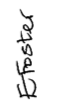 www.knaytonparishcouncil.org.uk	                     